Publicado en México el 23/11/2021 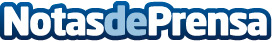 La importancia de los seguros médicos en los adultos mayores, según gastosmedicos.mxLa salud es una prioridad a cualquier edad porque es lo que garantiza la calidad de vida de toda personaDatos de contacto:Alvaro Lopez629456410Nota de prensa publicada en: https://www.notasdeprensa.es/la-importancia-de-los-seguros-medicos-en-los Categorias: Medicina Sociedad Seguros http://www.notasdeprensa.es